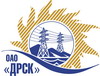 Открытое акционерное общество«Дальневосточная распределительная сетевая  компания»Протокол заседания Закупочной комиссии по вскрытию поступивших на открытый запрос предложений конвертовг. БлаговещенскПРЕДМЕТ ЗАКУПКИ:Способ и предмет закупки: Открытый электронный запрос предложений  Лот 1 Модернизация существующей системы учета электроэнергии "SmartIMS" Артемовского РЭС в рамках создания АИИС КУЭ РРЭ СП ЮЭС филиала "ПЭС"»Лот 2 «Модернизация систем учета электроэнергии подстанций 110/35/6(10) Находкинского РРЭС СП ПЮЭС  в рамках создания АИИС КУЭ РРЭ филиала "ПЭС"»Основание для проведения закупки: ГКПЗ 2014 г. закупка 73, 74 раздел 2.2.1.Планируемая стоимость закупки в соответствии с ГКПЗ:                Лот № 1 – 2 480 758,00 руб. без учета НДС;Лот № 2 - 1 445 510,00 руб. без учета НДС.ПРИСУТСТВОВАЛИ:Два члена постоянно действующей Закупочной комиссии ОАО «ДРСК» 2 уровняИнформация о результатах вскрытия конвертов:Лот 1 Модернизация существующей системы учета электроэнергии "SmartIMS" Артемовского РЭС в рамках создания АИИС КУЭ РРЭ СП ЮЭС филиала "ПЭС"»В адрес Организатора закупки поступило 2 (два) предложения, конверты с которыми были размещены в электронном виде на Торговой площадке Системы www.b2b-energo.ru.Вскрытие конвертов было осуществлено в электронном сейфе организатора запроса предложений на Торговой площадке Системы www.b2b-energo.ru автоматически.Дата и время начала процедуры вскрытия конвертов с заявками на участие в закупке: 09:04 (время московское) 02.12.2013.Место проведения процедуры вскрытия конвертов с предложениями участников: Торговая площадка Системы www.b2b-energo.ru.В конвертах обнаружены заявки следующих Участников закупки:Лот 2 «Модернизация систем учета электроэнергии подстанций 110/35/6(10) Находкинского РРЭС СП ПЮЭС  в рамках создания АИИС КУЭ РРЭ филиала "ПЭС"1.  В адрес Организатора закупки поступило 4 (четыре) предложения, конверты с которыми были размещены в электронном виде на Торговой площадке Системы www.b2b-energo.ru.2. Вскрытие конвертов было осуществлено в электронном сейфе организатора запроса предложений на Торговой площадке Системы www.b2b-energo.ru автоматически.3. Дата и время начала процедуры вскрытия конвертов с заявками на участие в закупке: 09:19 (время московское) 02.12.2013.Место проведения процедуры вскрытия конвертов с предложениями участников: Торговая площадка Системы www.b2b-energo.ru.В конвертах обнаружены заявки следующих Участников закупки:РЕШИЛИ:Утвердить заседания Закупочной комиссии по вскрытию поступивших на открытый запрос предложений конвертов.Ответственный секретарь Закупочной комиссии 2 уровня ОАО «ДРСК»	О.А. МоторинаТехнический секретарь Закупочной комиссии 2 уровня ОАО «ДРСК»	Е.Ю. Коврижкина№ 58/УТПиР-В02.12.2013№Наименование претендента на участие в конкурсе и его адресПредмет и общая цена заявки на участие в конкурсе1ООО "Хит-Энергетика"(692001, Россия, Приморский край, Пожарский р-н, пгт. Лучегорск, ул. Героев Даманского, 1-г)Цена: 2 300 217,02 руб.  без учета НДС (2 714 256,08 с учетом НДС) Предложение имеет правовой статус оферты и действует до 10.02.2014 г.2ООО "СпецСервис" (690091, Россия, Приморский край, г. Владивосток, ул. Пограничная 15, строение "В")Цена: 2 480 758,00 руб. без учета НДС (2 927 294,44 с учетом НДС) Предложение имеет правовой статус оферты и действует до 02.03.2014 г.№Наименование претендента на участие в конкурсе и его адресПредмет и общая цена заявки на участие в конкурсе1ООО "Хит-Энергетика"(692001, Россия, Приморский край, Пожарский р-н, пгт. Лучегорск, ул. Героев Даманского, 1-г)Цена: 1 373 238,89 руб. без учета НДС (1 620 421,89 с учетом НДС) Предложение имеет правовой статус оферты и действует до 10.02.2014 г.2ООО "Авентус-Технологии" (680000, Россия, Хабаровский край, г. Хабаровск, ул. Дзержинского,21 , 4 этаж)Цена: 1 387 947,39 руб. без учета НДС (1 637 777,92 руб. с учетом НДС)Предложение имеет правовой статус оферты и действует до 10.02.2014 г.3ООО "Прософт-Системы" (Свердловская область, 620062, г.Екатеринбург, пр. Ленина, д.95, кв. 16)Цена: 1 442 947,39 руб. без учета НДС (1 702 677,92 руб. с учетом НДС) Предложение имеет правовой статус оферты и действует до 04.02.2014 г.4ЗАО "ЛАНИТ ДВ" (690002, г. Владивосток, ул. Комсомольская, 1-801)Цена: 1 445 509,81 руб. без учета НДС (1 705 701,58 руб. с учетом НДС) Предложение имеет правовой статус оферты и действует 60 дней со дня следующего за днем проведения процедуры вскрытия конвертов (02.12.2013 г.)